C.V. of  Prof.(Dr.) Rakesh Kr. Singh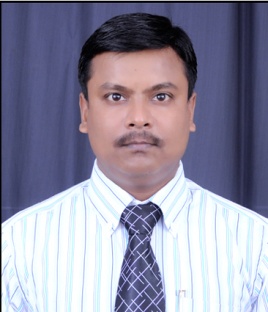 Date : 13-02-2024						(Prof.Dr. Rakesh Kr.Singh)1.DesignationDirector, New campus, university of lucknow, lucknowProfessor (cadre); Ex-DEAN  & Head  (19 July, 2016 to 19 July, 2019)2.Date of BirthJune 01, 19713. Qualification B.Sc., LL.B.,LL.M.(BHU), LL.D.(LKO).4.AddressOfficeResidence Mobile No. & e-mail.Faculty of Law, University of Lucknow, IInd Campus, Jankipuram, Lucknow-226031 (U.P.).301, Teachers Flat, University of Lucknow, New Campus, Jankipuram,  Lucknow-226031.9415027528; E.mail : dr.rksingh2007@gmail.com5.Teaching ExperienceMore than Twenty years (20)6.Teaching SubjectHindu Law, Muslim Law, Criminal Procedure Code (Cr.P.C.), International Law, Environmental Law etc.7.Thesis TitleConstitutional Mandate and  Safeguards  to Indian Languages (A Study of Language problem in Legal Perspective)8.Research Project (3)UGC Sponsored/U.P.Govt.1. Project Title : Settlement of Matrimonial Disputes through Alternative Methods of Justice Delivery in Uttar Pradesh with Special Reference to Women’s Right of Divorce Scheme : under Centre of Excellence by U.P.Govt., Duration : 3 years; Year : 2020-23; Grant : 3 Lakhs2. Project Title : Uttar Pradesh Mein Mission Shakti Ke Antergat Putriyao(daughter) ki Krishi Sampati (Agriculture Property) avm Sahdayeek Sampati (Ancestral Property) mein Utradhikar ki sthiti (Position of Inheritance) ka Janpad Lucknow ke Bakshi ka Talab ke sambandh mein ek Vidhik MulyankanScheme : Research and Development Grant by U.P.Govt.; Duration : 3 Years; Year : 2020-23 Grant : 2.50 Lakhs3. Project Title: “Functioning of Family Court to settle Matrimonial Disputes in Uttar Pradesh with special reference to Muslim Women”. Scheme : UGC Minor Project; Duration :  2 years; Year : 2013-15 Grant : 1.5 Lakhs9.Academic Awards (4)RESEARCH AWARDRecipient of “Jagdish Prasad Legal Research Gold Medal” for the best research work published in two preceding academic year by the scholar in the the Faculty of Law, University of Lucknow, Lucknow in the year 2006.Academic honours (Best teacher)Selected and Felicitated for Best Teacher by the University of Lucknow in the year 2010 for excellence of Research conducted in the field of Law, Award conferred by Padma Vibhushan Dr. Anil Kakodkar (Chairman, Atomic Energy Commission) during Convocation Week on February 2, 2010 at Lucknow University and Honoured by Governor and Chancellor of Uttar Pradesh Hon’ble Sri B.L. Joshi at Raj Bhawan on March 18, 2010.BOOKS AWARD“Raj Award” by Legislative Deptt., Ministry of Law and Justice, Govt. of India (Vidhi Sahitya Prakashan), New Delhi for excellent book written in Hindi (Hindu Law) in the year 2010.“Raj Award” by Legislative Deptt., Ministry of Law and Justice, Govt. of India (Vidhi Sahitya Prakashan), New Delhi for excellent book written in Hindi (Muslim Law) in the year 2012.10.Academic/Administrative Services to the university (15)Dean, Faculty of Law, University of Lucknow, Lucknow from July 19, 2016 to July 19,2019.Head, Faculty of Law, University of Lucknow, Lucknow from July 19, 2016 to July 19,2019.Chairman, Board of Studies, University of Lucknow from July 19, 2016 to July 19, 2019.Chairman, Faculty Board, University of Lucknow from July 19, 2016 to July 19, 2019.Chairman, Departmental Research Committee, University of Lucknow from July 19, 2016 to July 19, 2019.Chairman, Family Law Clinic, Faculty of Law, University of Lucknow since 2005Member of Executive Council, University of Lucknow for the one year in two terms (2016 & 2017) Member, Academic Council, University of Lucknow, Lucknow since May, 2016Member, Internal Quality Assurance Cell (IQAC), University of Lucknow (from 2016-20)Dy. Director, MLPM (Master of Labour and Personnel Management), Faculty of Law, Lucknow University (from January 2008 to July 2011).Incharge, Placement Cell, Faculty of Law, Lucknow University in varying term.Asstt. Proctor, IInd Campus, Lucknow University with varying terms since 2003  to Dec. 2007.Assistant O.S.D., For Admission; Conduct of Examination, Publication of Results in Lucknow University from with varying terms since 2006 to Dec. 2009.Centre Suptt., B.Ed. Entrance Exam, 2017-18, New Campus, University of LucknowUniversity Observer and Representative, CPMT Examination in varying years from 2002 to 2016.11Academic/Administrative Services to the other universities/Institutions (14)Member for UGC constituted Committee for revision of Syllabus of the NET subject Law meeting attended on 20th and 21st November, 2017empanelment as General Inspecting Authority of Maulana Azad Education Foundation under Ministry of Minority Affairs, Govt. of India for a period of two year, w.e.f. 01-03-2017 to 28-02-2019.Member, Departmental Research Committee (DRC), Institute of Legal Studies, Jiwaji University, Gwalior, M.P. Since 2019Member of Institutional Committee for Stem Cell Research, SGPGI (Sanjay Gandhi Postgraduate Institute of Medical Sciences (SGPGI), Lucknow Since 20-12-2018 to19-12-2021.Life Member of Indian Law Institute, New Delhi.Member, Board of Studies, M.G.Kashi Vidhayapith, Varanasi Since 2019Member, Board of Studies, Bhim Rao Ambedkar Agra University, Agra since2019.Member of Board of Studies & Faculty Board, R.M.L Awadh University Faizabad, U.P., (2012 to 2018).Member of Board of Studies, Shri Ramswaroop Memorial University (SRMU), Lucknow.Life member of Indian Law Institute (ILI), New DelhiMember of All India Law Teachers Congress, New Delhi.13Academic  Assignments (4)Editor-in-Chief of Journal of National Law News (Quarterly Law Journal) www.natln.com (ISSN : 0976-4305).Member of Editorial Committee in "International Journal of Humanities and Social Sciences ( IJHSS )", USA. ISSN(Print):2319-393X;  ISSN(Online): 2319-3948 ;  Impact Factor(JCC): 0.5127Member of Editorial Committee in “Lucknow Law Journal” published by Faculty of Law, University of Lucknow (ISSN : 0076-1427).Editor of the Book titled ‘Affirmative Action : Women & Law’, 2015 published by Rapid Book, Lucknow (ISBN : 978-93-82462-35-4)14.Development of  SyllabusContribution to modify the syllabus of Pre-Ph.D., LL.M. (Two year), LL.B. (Three Year) and LL.B (Hons.) courses according to latest UGC Directives in 2009.15.Preparation of  University StatuteContributed significantly to Revise Lucknow University old Statute to new Statute in 200916.Organisation of National Moot Court Competition/ Seminars/workshops etc2217.   Chief Guests, Chairmanships at International and National Seminar, Conferences, workshops etc.0818.Co-curricular ActivitiesPanel Paper setter and Evaluator for Law Subjects in 15 Universities.19.Supervised Ph.D.06 (Six awarded)20.Supervising Research06 (Supervising)21.Nominations ( 50)Member of Expert Committee nominated by Universities to appoint Assitt. Professors and Principal for Law Colleges.22.Courses Attended (7)03 (Refresher Course)  & 01 (Orientation Course) 3 (Short term Course)23.Special ContributionPreparation of Law Faculty Datas,  teachers profile etc.24.Salary IncrementsGiven three special increment by Selection Committee for promotion as Reader under CAS (Career Advancement Scheme) of  UGC.25Presentation of Paper in Seminar/conferences etc.7026Book Published09 (Nine)27.Research Paper Published 94 (Ninety Four) National and International Journals28.Chairman of Enquiry Committee0229IQACMember, Internal Quality Assurance Cell (IQAC), University of Lucknow from 2016 to 2019.30Invited Lectures at Refresher Courses etc.1631Penal Experts in different State CommissionsUttranchal Public Service Commission,UK, Allahabad Public Service Commission etc.